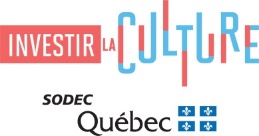 PROGRAMME D’AIDE AUX ENTREPRISES EN MUSIQUE ET VARIÉTÉSDESCRIPTION DES ACTIVITÉS ET RÉALISATIONSHistorique de l’entreprise :Activités et principales réalisations de l’entreprise :Partenaires actuels de l’entreprise :Veuillez préciser les partenaires impliqués dans le(s) projet(s) soumis. Partenaires recherchés par l’entreprise :Veuillez détailler les démarches effectuées et les résultats obtenus dans le cadre d’une recherche de partenariats. Précisez quel(s) type(s) de partenaire(s) vous recherchez (ex. : producteur, diffuseur, étiquette de disque, agent, etc.) et les objectifs visés.